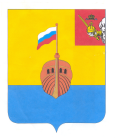 РЕВИЗИОННАЯ КОМИССИЯ ВЫТЕГОРСКОГО МУНИЦИПАЛЬНОГО РАЙОНА162900, Вологодская область, г. Вытегра, пр. Ленина, д.68тел. (81746)  2-22-03,  факс (81746) ______,       e-mail: revkom@vytegra-adm.ruЗАКЛЮЧЕНИЕна проект решения Совета сельского поселения Оштинское26.08.2020                                                                                   г. Вытегра         Заключение Ревизионной комиссии Вытегорского муниципального района на проект решения Совета сельского поселения Оштинское «О внесении изменений в решение Совета сельского поселения Оштинское от 13.12.2019 № 165» подготовлено в соответствии с требованиями Бюджетного кодекса Российской Федерации, Положения о Ревизионной комиссии Вытегорского муниципального района, на основании заключённого соглашения между Советом сельского поселения Оштинское и Представительным Собранием Вытегорского муниципального района на 2020 год.         Проектом решения предлагается внести изменения в доходную и расходную части бюджета поселения на 2020 год. Изменения связаны с уточнением безвозмездных поступлений и необходимостью перераспределения ассигнований внутри разделов, подразделов классификации расходов бюджета. Внесение изменений является обоснованным и соответствующим требованиям Бюджетного кодекса Российской Федерации.           Предлагается утвердить на 2020 год:- общий объем доходов в сумме 16812,5 тыс. рублей; - общий объем расходов в сумме 17454,1 тыс. рублей;- дефицит бюджета в сумме – 641,6 тыс. рублей.         Проектом решения вносятся следующие изменения в доходную часть бюджета на 2020 год:В целом доходная часть бюджета на 2020 год увеличивается на 109,0 тыс. рублей (+0,7 %) за счет увеличения безвозмездных поступлений, в том числе за счет увеличения иных межбюджетных трансфертов на 109,0 тыс. рублей (на осуществление части полномочий по решению вопросов местного значения). Общий объем безвозмездных поступлений составит 15241,5 тыс. рублей. Доля безвозмездных поступлений в общем объеме доходов составит 90,7 %. Общий объем доходов бюджета поселения – 16812,5 тыс. рублей.         Согласно проекта решения общий объем расходов бюджета в 2020 году увеличится на сумму дополнительных безвозмездных поступлений – на 109,0 тыс. рублей (+ 0,6 %) и составит 17454,1 тыс. рублей. Изменения в размер дефицита бюджета поселения проектом решения не предусмотрены.         Расходы раздела 01 «Общегосударственные вопросы» увеличиваются в целом на 10,0 тыс. рублей, или на 0,2 %, в том числе: - по подразделу 0113 «Другие общегосударственные вопросы» на 10,0 тыс. рублей, утверждаются расходы: в объеме сумме 10,0 тыс. рублей на оплату работ и услуг по ликвидации многоквартирных домов, признанных аварийными. Увеличение ассигнований предлагается произвести за счет финансирования раздела 04 « Национальная экономика». Изменения носят технический характер (уточнение бюджетной классификации расходов).        Объем бюджетных ассигнований по разделу 08 «Культура, кинематография» увеличивается на 137,0 тыс. рублей (+ 2,2 %). Увеличение планируется по подразделу 0801 «Культура», при этом: за счет увеличения иных межбюджетных трансфертов на 109,0 тыс. рублей и 28,0 тыс.рублей за счет уменьшения расходов раздела 11 «Физическая культура и спорт».За счет иных межбюджетных трансфертов (109,0 тыс.рублей) предлагается утвердить расходы на реализацию мероприятий по организации оплачиваемых общественных работ, за счет безвозмездных поступлений.На 28,0 тыс.рублей предлагается увеличить расходы на текущее содержание учреждений культуры.Увеличение финансирования мероприятий по разделу «Культура» предлагается произвести за счет уменьшения на 28,0 тыс.рублей (-11,2 %) расходов раздела 11 «Физическая культура и спорт» (мероприятия в области спорта и физической культуры».             Проектом решения внесены соответствующие изменения в приложения к решению от 13.12.2019 года № 165 «О бюджете сельского поселения Оштинское на 2020 год и плановый период 2021 и 2022 годов».   Выводы и предложения.          Представленный проект решения соответствует требованиям Бюджетного кодекса Российской Федерации, Положению о бюджетном процессе в сельском поселении Оштинское. Ревизионная комиссия рекомендует представленный проект к рассмотрению. Председатель Ревизионной комиссии                                          Н.В.ЗелинскаяУтверждено решением о бюджете от 13.12.2019 г. № 165 с изменениямиПредлагаемые проектом решения изменения Изменение% изменения, %Доля в общих доходах после уточнения (%)Доходы всего (тыс. руб.)16703,516812,5+109,0+0,7 %100 %Налоговые и неналоговые доходы1571,01571,0009,3 %Безвозмездные поступления, в том числе:15132,515241,5+109,0+0,7 %90,7 %Дотации 8378,18378,10049,8 %Субсидии1636,81636,8009,7 %Субвенции235,9235,9001,4 %Иные межбюджетные трансферты 4664,24773,2+109,0+2,3 %28,4 %Безвозмездные поступления от негосударственных организаций100,0100,0000,6 %Прочие безвозмездные поступления117,5117,5000,7 %